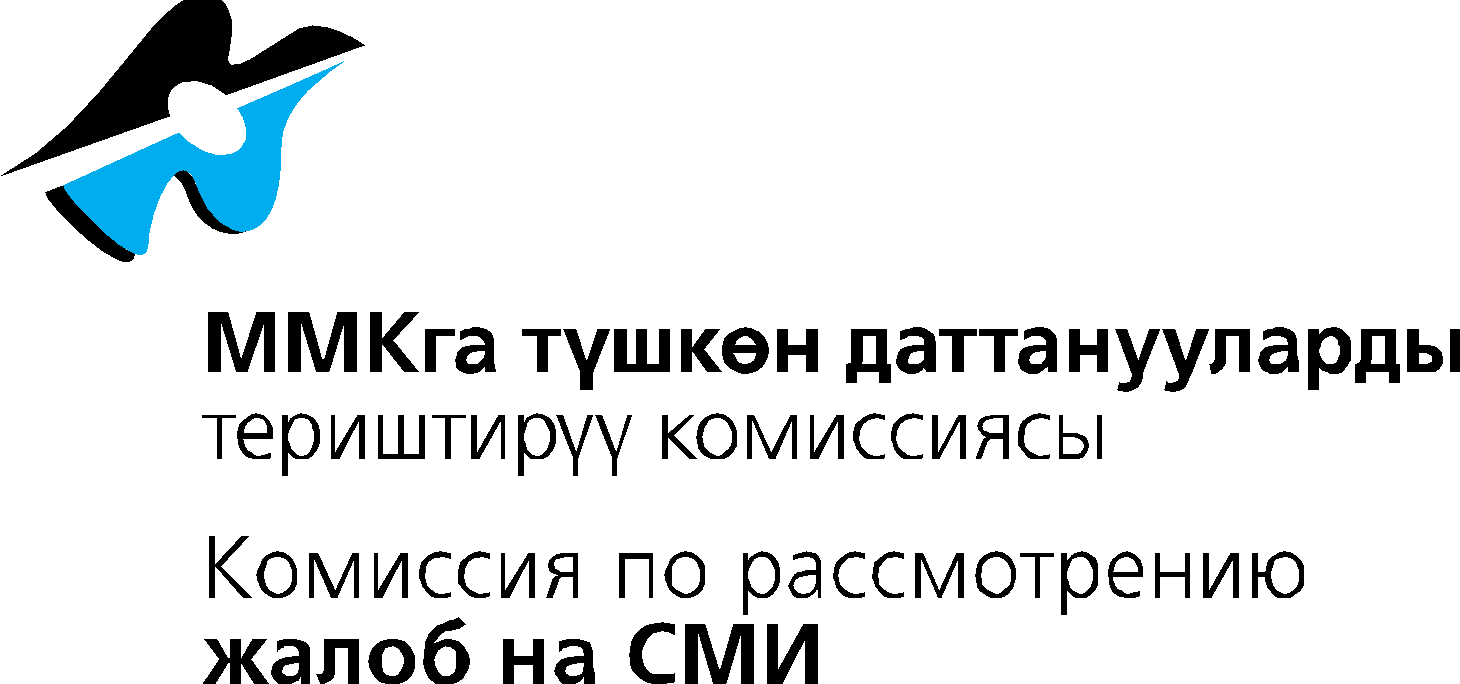 Комиссия по рассмотрению жалоб на СМИРешение №1Принято в составе:Председателя Шамарала МайчиеваСекретаря Нургуль Абдыкеримовойи членов комиссии:Алтымышбаевой Г.	Амировой У.			Арыкбаева Э.		Бекбаевой Ж.		Джапаровой Э.		Ошурахуновой Д.			Сооронкуловой К.			Турдубаева Т.				Тулегенова М.			Эралиева С.		Комиссия на заседании изучила заявление от официального представителя СДПК Кундуз Жолдубаевой. В обращении она просит проверить на соответствие стандартам современной журналистики и нормам Этического кодекса журналиста Кыргызстана статьи в изданиях «Майдан.kg», Kyrgyztoday.kg и NazarNews.kg. В заявлении Жолдубаевой речь идет о публикациях: «20 миллионов долларов Атамбаева, предназначенных для свержения Соке — миф или правда?», опубликованной ДАТА в печатном издании «Майдан.kg».  «Алмаз Атамбаев угостил порядка 30 чуйских молодцов и сказал им: “Готовьтесь к весне!”», опубликованной ДАТА в онлайн-издании Kyrgyztoday.kg.«Атамбаев готовит переворот!», опубликованной 27 августа 2018 года в онлайн-издании NazarNews.kg. «ШЫБЫРТ: Атамбаев Чүйдүн аксакалдарын чогултуп, бийликке каршы чыгууга үндөдү», опубликованной 25 августа в онлайн-издании NazarNews.kg.По итогам изучения жалобы комиссия УСТАНОВИЛА:Кундуз Жолдубаева обратилась в Комиссию по рассмотрению жалоб на СМИ 28 августа 2018 года с просьбой проверить названные выше публикации на соответствие стандартам журналистики и Этического кодекса журналиста Кыргызстана.В своём обращении Жолдубаева пишет, что эти публикации «имеют один и тот же источник», а их цель — «манипуляции общественным мнением и навязывание ложных стереотипов». «Все это не имеет никакого отношения к журналистике, а только лишь к политической пропаганде, к манипулировании общественным мнением. Речь скорее всего идет об оплаченной пропагандистской кампании, имеющей целью расколоть наш народ», — пишет официальный представитель СДПК. Более подробные претензии Жолдубаева сформулировала отдельно по каждой публикации. К статье «20 миллионов долларов Атамбаева, предназначенных для свержения Соке — миф или правда?» в издании «Майдан.kg» следующие претензии:  В статье нет ссылок на источник информации о том, что экс-президент Алмазбек Атамбаев якобы раздал 20 млн долларов за подготовку к государственному перевороту. Неизвестно, откуда взялась эта информация. Неизвестно, откуда взялась информация о том, что Алмазбек Атамбаев заявил, что якобы предпочитает «погибнуть в перестрелке с Сооронбаем [Жээнбековым] перед Белым домом, чем дожить до старческих лет». К статье «Алмаз Атамбаев угостил порядка 30 чуйских молодцов и сказал им: “Готовьтесь к весне!”» в издании Kyrgyztoday.kg претензии со стороны представителя СДПК следующие: Нет ссылки на источник, откуда пришла информация о том, что Алмазбек Атамбаев говорил: «Готовьтесь к весне! Все закончим весной!». Авторы материалы не пытались связаться с официальным представителем СДПК, чтобы проверить информацию. Сама Жолдубаева отрицает, что Алмазбек Атамбаев говорил подобные слова, потому что «подобной встречи и угощения не было».В материале идет намек на то, что Алмазбек Атамбаев может весной пойти на возможную революцию, но, по мнению официального представителя СДПК, экс-президент «не давал ни малейшего намека так думать». Претензии к статьям «Атамбаев готовит переворот!» и «ШЫБЫРТ: Атамбаев Чүйдүн аксакалдарын чогултуп, бийликке каршы чыгууга үндөдү» в издании NazarNews.kg сформулированы следующим образом: Заголовок материала «Атамбаев готовит переворот!» не подкреплен никакими подтверждениями и не опирается на факты. В материале «Атамбаев готовит переворот!» не приведены доказательства тому, что Атамбаев действительно готовит какие-то «убийства». Используемая цитата «Он ведь говорил, пусть с нашей стороны погибнут тысяча людей, но мы добьемся своих целей» не принадлежит Атамбаеву. Представитель СДПК называет это оценочными суждениями и предположениями, потому что в материале не приведено доказательств того, что цитата принадлежит бывшему президенту.Автор материала «ШЫБЫРТ: Атамбаев Чүйдүн аксакалдарын чогултуп, бийликке каршы чыгууга үндөдү» выдумал встречу между «аксакалами Чуя» и Атамбаевым. По словам Жолдубаевой, подобной встречи не было. На основе вышеупомянутых претензий заявитель просить Комиссия по рассмотрению жалоб на СМИ дать оценку публикациям и рассмотреть эти материалы на предмет соответствия этическим нормам журналистами.Ознакомившись с претензиями официального представителя СДПК и изучив содержание анализируемых статей на предмет соответствия международным стандартам журналистики, которые указаны в «Международной декларации принципов поведения журналистов» (1954 г.), «Международных принципах профессиональной этики журналиста» (1983 г.) и в Этическом кодексе журналиста Кыргызстана, комиссия пришла к следующим выводам: Статья «20 миллионов долларов Атамбаева, предназначенных для свержения Соке — миф или правда?» представляет собой информационный продукт печатного издания «Майдан.kg», опубликованный 8 августа 2018 года в выпуске №№№ на … языке.Статья «Алмаз Атамбаев угостил порядка 30 чуйских молодцов и сказал им: “Готовьтесь к весне!”» была опубликована ДАТА в онлайн-издании Kyrgyztoday.kg на … языке. Однако позже, на момент изучения жалобы, исчезла с сайта издания.Статья «Атамбаев готовит переворот!» опубликована 27 августа 2018 года в онлайн-издании NazarNews.kg на … языке. Статья «ШЫБЫРТ: Атамбаев Чүйдүн аксакалдарын чогултуп, бийликке каршы чыгууга үндөдү» была опубликована 25 августа в онлайн-издании NazarNews.kg на … языке.Информация в указанных выше четырех статьях должна опираться на основополагающие принципы журналистки: точность, беспристрастность и сбалансированность.
Точность означает, что информация должна быть передана именно таким образом, как она была воспроизведена первоначальным источником, с точной передачей контекста. Информация должна соответствовать реальным событиям и данным.  Обеспечению точности помогает проверка информации с помощью, как минимум, двух открытых и независимых друг от друга источников. Ссылки на слухи, разговоры или бытующее среди людей мнение считаются недопустимыми в профессиональном журналистском сообществе.Беспристрастность означает то, что авторы материалов не должны поддерживать или выступать против кого-либо из героев своих материалов. То есть не должны вставать на какую-либо из сторон конфликта или спора в своих информационных материалах. В информационных продуктах журналист не должен давать собственную оценку фактам, событиям, явлениям и не должен высказывать по их поводу личное мнение. Сбалансированность материала заключается в том, что автор дает право на высказывание всем сторонам конфликта или неоднозначного и спорного вопроса. Таким образом обеспечивается полнота освещения и высокое качество материала. Изучаемые публикации не соответствуют этим принципам, потому что: 1. В них нет авторитетных ссылок на источники информации. В материалах отсутствуют имена героев, которые делятся с автором сведениями, и нет подтверждающих ссылок от Алмазбека Атамбаева или его представителей о том, что бывший президент действительно говорил приписываемые ему слова — это касается выражений: [Атамбаев предпочитает] «погибнуть в перестрелке с Сооронбаем [Жээнбековым] перед Белым домом, чем дожить до старческих лет» в материале издания «Майдан.kg»; «Готовьтесь к весне! Весной все закончим!» в издании Kyrgyztoday.kg; «Он ведь говорил, пусть с нашей стороны погибнут тысяча людей, но мы добьемся своих целей» в издании NazarNews.kg;[Атамбаев] «призвал их (“аксакалов Чуя”) осенью выступить против действующей власти» в издании NazarNews.kg.Конечно, существуют ситуации, в которых респондент может отказаться от своих слов, особенно, если они оказались противоречивыми — тогда журналист должен предоставить документальные подтверждения, что его герой материала действительно произносили приписываемые им слова. Документальным подтверждением, например, может служить видеозапись разговора с собеседником, в которой звук совпадает с артикуляцией героя. 2. Авторы материалов не связались со стороной конфликта, чтобы узнать их мнение или подтвердить информацию. Это нарушает принцип сбалансированности, согласно которому по спорным вопросам и конфликтам должны высказаться все стороны. В материале Kyrgyztoday.kg показана попытка связаться с другими источниками, но она была сделана некорректно — без указания имен, фамилий, должностей, места работы тех людей, с которыми пыталась связаться редакция.Конечно, бывают ситуации, в которых автор не всегда может связаться с другой стороной конфликта — в таком случае журналист должен быть честным перед своим читателем и объяснить ему, почему в статье не представлена вторая сторона по спорному вопросу. Представители изданий «Майдан.kg», Kyrgyztoday.kg и NazarNews.kg не пришли на заседание комиссии после высланного им предложения. По итогам анализа материалов можно сделать вывод, что эти публикации не соответствуют международным стандартам журналистики и Этического кодекса журналиста Кыргызстана. Они не показывают полноту освещения событий и проблем, не дают всем сторонам конфликта право на высказывание и основаны на сомнительных источниках, которые нельзя перепроверить. Руководствуясь международными стандартами журналистики, которые в общих чертах описаны в «Международной декларации принципов поведения журналистов» (1954 г.), «Международных принципах профессиональной этики журналиста» (1983 г.) и Этическом кодексе журналиста Кыргызстана Комиссия по рассмотрению жалоб на СМИРЕШИЛА:1. Принять к рассмотрению заявление официального представителя СДПК Кундуз Жолдубаевой по поводу статей:«20 миллионов долларов Атамбаева, предназначенных для свержения Соке — миф или правда?», опубликованной ДАТА в печатном издании «Майдан.kg».  «Алмаз Атамбаев угостил порядка 30 чуйских молодцов и сказал им: “Готовьтесь к весне!”», опубликованной ДАТА в онлайн-издании Kyrgyztoday.kg.«Атамбаев готовит переворот!», опубликованной 27 августа 2018 года в онлайн-издании NazarNews.kg. «ШЫБЫРТ: Атамбаев Чүйдүн аксакалдарын чогултуп, бийликке каршы чыгууга үндөдү», опубликованной 25 августа в онлайн-издании NazarNews.kg.2. В этих материалах нарушены следующие нормы Этического кодекса журналиста: статья 10: Факты, суждения и предположения должны быть четко отделены друг от друга. Содержания публикаций основаны на суждениях и домыслах. В материалах не приведено конкретных доказательств, ссылок и фактов о том, что Алмазбек Атамбаев совершал описанные авторами действия и произносил приписываемые ему слова. статья 17: Точки зрения оппонентов, в том числе тех, кто стал объектом критики журналиста, должны быть предоставлены сбалансированно. Авторы должен был обратиться к Атамбаеву или тем, кто может говорить от его имени, с вопросами до публикации материала, а в случае отказа от предоставления ответов, публиковать с указанием того, что объект критики отказался от интервью.  3. Обязать издание «Майдан.kg» опубликовать опровержение к статье «20 миллионов долларов Атамбаева, предназначенных для свержения Соке — миф или правда?». Перед публикацией опровержения предоставить на согласование Комиссии.4. Обязать издание Kyrgyztoday.kg опубликовать опровержение к статье «Алмаз Атамбаев угостил порядка 30 чуйских молодцов и сказал им: “Готовьтесь к весне!”». Перед публикацией опровержения предоставить на согласование Комиссии.5. Обязать издание NazarNews.kg опубликовать опровержение к статьям «Атамбаев готовит переворот!» и «ШЫБЫРТ: Атамбаев Чүйдүн аксакалдарын чогултуп, бийликке каршы чыгууга үндөдү». Перед публикацией опровержения предоставить на согласование комиссии.6. Направить решение комиссии всем редакциям СМИ, НПО, органам власти и государственным учреждениям.7. Передать материалы Комиссии по рассмотрению жалоб на СМИ кафедрам журналистики вузов Кыргызстана для изучения студентами в рамках курса «Профессиональная этика журналиста». 8. Право на обнародование этого заявления в других СМИ оставить за заявителями и Комиссией по рассмотрению жалоб на СМИ.Председатель комиссии:Майчиев Шамарал Юсупович		_________________________Заместитель председателя комиссии Валиева Тамара Бектурсуновна		_________________________Секретарь комиссии:Абдыкеримова Нургуль Абдыжапаровна	_________________________Члены Комиссии:Алтымышбаева Г.			_________________________Амирова У.				_________________________Арыкбаев Э.				_________________________Бекбаева Ж.				_________________________Джапарова Э.			_________________________Ошурахунова Д.			_________________________Сооронкулова К.			_________________________Турдубаев Т.				_________________________Тулегенов М.				_________________________Эралиев С.				_________________________